Voorbeeld werkplan EPA-pilot Medische microbiologie (aan te passen aan lokale situatie)Wat?Hoe? Benodigdheden?Wie?Wanneer?Wanneer?Wanneer?Wanneer?Wanneer?Wanneer?Wanneer?decjanfebmrtaprmeijunVoorbereiding:Vaststellen welke EPA’s getest gaan worden (i.o.m. opleidingscluster)Zie (mail) indeling door EPA-werkgroep NVMM: 2 EPA’s aangewezen OpleiderXVaststellen welke aios deze EPA’s gaan testen (i.o.m. opleidingscluster)Zie planning aios instellingOpleiderXVoorlichten opleidingsgroep, betrokken supervisoren, aios:inlichten over EPA’s / Pilotinlichten over EPA-gericht opleiden en beoordelenInstructiematerialen NVMM-website, materialen RIO/SOM, ppt NVMMOpleidingsgroepaiosXXAfstemming met opleidingsgroep, betrokken supervisoren: Afspraken maken over o.a.: hoe pilot lokaal uit te voeren: volgen: periodiek pilot-overleg inplannen,hoe aios volgen: afspraken gesprekken met aios inplannen, portfoliohoe samen beoordelen?Lokaal opleidingsplanHandreiking pilotVoorbeeld werkplanLokale planningJob-aids/handreikingenOpleidingsgroep(aios)XXEvt: Kick off moment Pilot EPA’s??OpleidingsgroepaiosXUitvoeren Pilot-overleggen opleidingsgroepEvaluatie/monitoren:Hoe gaat het EPA-gericht opleiden?Wat gaat goed? Wat kan beter?Hoe vorderen de aios? Voortgang EPA’s? Voortgang kennis/exposure?Beantwoorden evaluatievragenXXXX(stage)Introductiegesprek aios voeren en afspraken vastleggen in IOP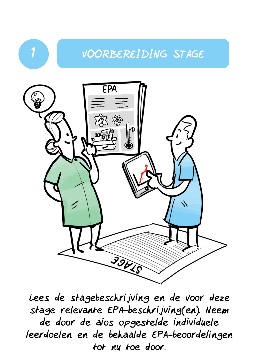 - EPA’s, IOP, portfolio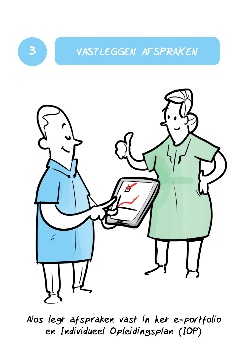 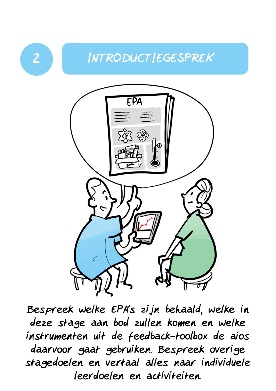 Aios en opleider / supervisorXAan de slag: EPA-gericht opleiden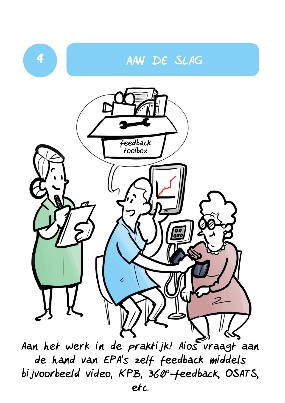 - EPA’s - toetsinstrumenten- portfolioAios, (opleider)/ supervisorenXXXXXXMonitoren: Uitvoeren stage-tussengesprek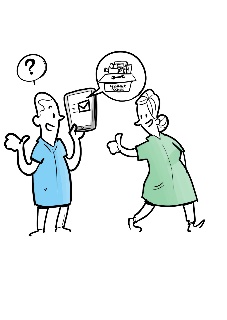 -EPA’s-Portfolio, incl. ingezette toetsen- informatie collega supervisorenAios, (opleider)/ supervisorXVoorbereiding EPA-eindbespreking of stage-eindgesprek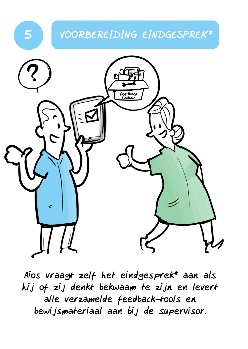 -EPA’s-Portfolio, incl. ingezette toetsenNB. De aios is zelf verantwoordelijk om supervisoren inzicht te geven in zijn/haar voortgang. Hij/zij draagt daarom in de praktijk uit op welk supervisie niveau hij/zij zich bevindt voor de verschillende EPA’s.NB. De aios kan gedurende de gehele pilot uiteraard aangeven dat hij/zij het gevoel heeft klaar te zijn voor bekwaam verklaring. In de praktijk kan de planning van bespreking door opleidingsgroep echter, het moment bepalen van bespreking/bekwaamverklaring.Aios (supervisor)XXXXBespreken (tussen)resultaten en (tussen)oordeel bekwaam verklaring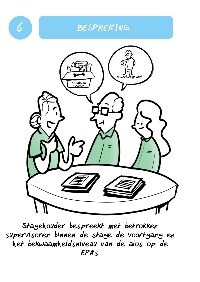 -EPA’s-Portfolio, incl. ingezette toetsen- informatie collega supervisorenNB. De praktijk moet uitwijzen wanneer bespreekmomenten van de opleidingsgroep rondom bekwaam verklaren kunnen plaatsvinden. Supervisoren kunnen vervolgens in de praktijk ook daadwerkelijk de aios die activiteiten toevertrouwen op het supervisieniveau waarvoor de aios bekwaam is verklaard of gecertificeerd door het behalen van de EPA.(Delegatie) OpleidingsgroepXXVoeren (eind)gesprek met aios en bekwaam verklaring 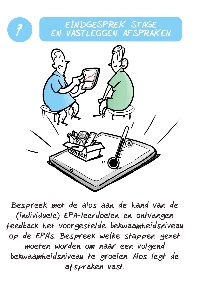 - Portfolio 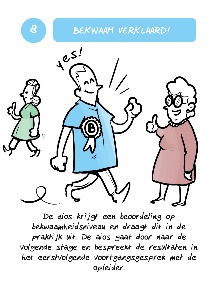 Aios, (opleider)/ supervisorXXEindevaluatie Pilot opleidingsgroep: webenquete ingevuld!en afsluiting EPA-pilotEvalueren, bevindingen verzamelen en feedback gevenOpleidingsgroepAiosX